                                            
REDOVISNING 

BEVILJADE MEDEL FÖR NATIONELL FRITIDSVERKSAMHET                                              
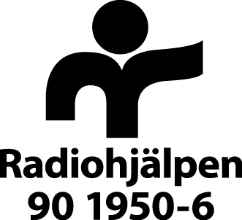 KONTAKTUPPGIFTER
UPPGIFTER OM MEDHJÄLPAREEKONOMISK REDOVISNING AV BEVILJADE MEDEL
- Redovisningen ska innehålla underlag som styrker kostnaderna, tydligt märkta med vilka kostnader som avser medhjälparna och hur beräkningen av kostnaderna har gjorts, sammanfogade till en PDF märkt med projektnummer.  -Vid redovisning av flera aktiviteter måste kostnaderna separeras. Det går att lägga till rader i mallen nedan eller bifoga ett separat blad för att tydliggöra varje aktivitet var för sig. Budgetposter                                       Sökta belopp*                     Antal                      Kostnad                       Utfall              Bidraget har använts till*Enligt senaste budget som godkänts av Radiohjälpen        BESKRIVNING MED MINST 40 ORD AV GENOMFÖRD AKTIVITET, UPPDELADE I KRONOLOGISK ORDNING OM FLERA BESKRIV DE FÖRÄNDRINGAR SOM INTRÄFFAT OM AKTIVITETEN INTE KUNDE GENOMFÖRAS ENLIGT ANSÖKAN OCH BESLUTUPPFYLLDES SYFTE OCH FÖRVÄNTAT RESULTAT? Obs! I Radiohjälpens uppdrag ingår information och återrapportering. Vi ber er därför om digitala bilder från aktiviteten. Gör så här:
- Välj ut ett par bilder i liggande format.
- Skicka ett mail till radiohjalpen@svt.se med bilderna bifogade i JPG-format.
- Skriv några rader om vad det är vi ser, projektnummer samt fotograf.
- Tänk på att personer på bild måste ha gett sitt godkännande.VILLKOR FÖR ANVÄNDANDET AV RADIOHJÄLPENS BIDRAGRekvirering:Beviljade bidrag kan rekvireras i samband med redovisning.Beviljade bidrag på 100 000 kr eller mer kan rekvireras efter att avtal har signerats 
(obs särskilda villkor för vidareförmedlande riksförbund).Bidrag får endast användas enligt ansökan och beslut. Förändringar i inriktning, varaktighet eller andra avvikelser ska i förväg godkännas av Radiohjälpen.Rekvisition och redovisning av bidrag ska vara Radiohjälpen tillhanda senast tre månader efter avslutad aktivitet. Bidrag som inte rekvireras återgår till fonden utan påminnelse. Redovisning:Redovisning av bidrag under 100 000 kr ska innehålla en ekonomisk redovisning, kopior av kvitton/fakturor, en narrativ rapport samt medhjälparnas kontaktuppgifter sammanfogad till en namngiven pdf. Vid behov gör Radiohjälpen stickprov.Redovisning av bidrag på 100 000 kr eller mer ska granskas av en oberoende kvalificerad revisor enligt avtal och särskild revisionsinstruktion. Radiohjälpens blankett för redovisning ska användas, återfinns på radiohjalpen.se Ej utnyttjade eller överblivna medel återbetalas till Radiohjälpens pg 90 03 17-9 märkt med projektnummer i samband med redovisning.Vi har tagit del av och godkänner ovanstående villkor:
Genom signering är parterna införstådda med att viss information om parternas representanter sparas för att möjliggöra uppföljning och dialog gällande den verksamhet som finansieras av Radiohjälpen.Ort och datumNamn	NamnFirmatecknare	Controller/Ekonomiansvarig…………………………………………………………                         ………………………………………………………..Underskrift                                                                        UnderskriftRadiohjälpen godkänner elektronisk signering med svenskt BankIDBlanketten kan också signeras, skannas och mailas till oss

Skicka redovisningen som en PDF-fil märkt med projektnummer till nationellt.radiohjalpen@svt.se
Föreningens/organisationens namnProjektnummer Start- och slutdatum
     Beviljad summaMedel beviljades från fonden
     KontaktpersonFöreningens gatuadressFöreningens postadressE-mail Telefonnummer Antal medhjälpareAntal deltagare med stödbehovTotalt antal deltagare på aktiviteten: Medhjälpare och deltagare, 
även de som inte behövde stöd.Namn och kontaktuppgift till medhjälpare, lägg till rader vid behov eller bifoga ett separat blad. 1)     2)     3)     4)     5)      ResaLogiMatÖvrigt (specificera)Summa: